3/A Sınıf Öğrt.        3/B Sınıf Öğrt.       3/C Sınıf Öğrt.                 3/D Sınıf Öğrt.            3/E Sınıf Öğrt.           3/F Sınıf Öğrt.         3/G Sınıf Öğrt. www.egitimhane.com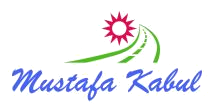 S Ü R ES Ü R ES Ü R ES Ü R EÖĞRENME ALANIKAZANIMLARETKİNLİKLERAÇIKLAMALAR VE UYARILARÖLÇME VEDEĞERLENDİRMEEYLÜL1. HAFTA6-10 EYLÜL5HAREKET YETKİNLİĞİHareket BecerileriO.3.1.1.1. Yer değiştirme hareketlerini artan çeviklikle yapar.Sarı Fiziksel Etkinlik Kartları1.Koşma2.Atlama Sıçrama3.Adım Al Sek4.Galop Kayma5.Yuvarlanma“Yer Değiştirme Hareketleri” FEK’lerindeki (sarı 3-8 arasındaki kartlar) etkinlikler kullanılabilir. Uygulamadaöncelik koşma (3. kart) ve atlama-sıçrama (4. kart) FEK’lerinde olmalı, daha sonra sıra olmadandiğer kartlardaki etkinlikler yeri geldiğindekullanılmalıdır.Oyun ve Fiziki EtkinlikDeğerlendirme FormuGözlem FormuEYLÜL2. HAFTA13-17  EYLÜL5HAREKET YETKİNLİĞİHareket BecerileriO.3.1.1.2. Yer değiştirme hareketlerini vücut, alan farkındalığı ve hareket ilişkilerini kullanarak artan bir doğrulukla yapar.Sarı Fiziksel Etkinlik Kartları1.Atlama Sıçrama2.Adım Al Sek3.Koşma4.Yuvarlanma5.Tırmanma“Yer Değiştirme Hareketleri” FEK’lerindeki (sarı 3-8 arasındaki kartlar) etkinlikler kullanılabilir. Vücut farkındalığıatlama-sıçrama (4. kart) kartı; alan farkındalığı ve ilişkiler için adım al-sek (5. kart) kartı ile başlanmalıdır.Sıra olmadan diğer FEK’lerdeki etkinlikler yeri geldiğindekullanılmalıdır.Oyun ve Fiziki EtkinlikDeğerlendirme FormuGözlem FormuEYLÜL3. HAFTA20-24 EYLÜL5HAREKET YETKİNLİĞİHareket BecerileriO.3.1.1.3. Çeşitli nesnelerin üzerinde dengeleme hareketlerini yapar.Sarı Fiziksel Etkinlik Kartları1.Atlama Konma2.Başlama Durma3.Statik Dinamik Denge4.Duruş Oturuş“Dengeleme Hareketleri” FEK’lerindeki (sarı 13-16. kartlar) etkinlikler kullanılmalıdır.Oyun ve Fiziki EtkinlikDeğerlendirme FormuGözlem FormuEKİMEKİM4. HAFTA27-01 EKİM5HAREKET YETKİNLİĞİHareket BecerileriO.3.1.1.4. Dengeleme hareketlerini vücut, alan farkındalığı ve hareket ilişkilerini kullanarak artan bir doğrulukla yapar.Sarı Fiziksel Etkinlik Kartları1.Atlama Konma2.Dönme Salınım3.Ağırlık Aktarımı4.Eğilme5.Esnetme“Dengeleme Hareketleri “ FEK’lerindeki (sarı 9-17 arasındaki kartlar) etkinlikler kullanılabilir. Atlama-konma(13. kart), dönme-salınım (11. kart) FEK’lerine öncelik verilmelidir. Sıra olmadan diğer kartlardaki etkinlikler yeri geldiğinde kullanılabilir.Oyun ve Fiziki EtkinlikDeğerlendirme FormuGözlem FormuEKİMEKİM5-6. HAFTA11-15 EKİM5HAREKET YETKİNLİĞİHareket BecerileriO.3.1.1.5. Nesne kontrolü gerektiren hareketleri geliştirir.Sarı Fiziksel Etkinlik Kartları1.Ayakla Vurma2.Top Sürme3.Raketle Vurma4.Atma Tutma5.Yakalama“Nesne Kontrolü Gerektiren Hareketler” FEK’lerindeki (sarı 18-26 arasındaki kartlar) etkinlikler kullanılmalıdır.Ayakla vurma (21. kart), top sürme (24. kart), raketle vurma (25. kart) FEK’lerine öncelik verilmelidir.Oyun ve Fiziki EtkinlikDeğerlendirme FormuGözlem FormuEKİMEKİM5-6. HAFTA11-15 EKİMHAREKET YETKİNLİĞİHareket BecerileriO.3.1.1.5. Nesne kontrolü gerektiren hareketleri geliştirir.Sarı Fiziksel Etkinlik Kartları1.Ayakla Vurma2.Top Sürme3.Raketle Vurma4.Atma Tutma5.Yakalama“Nesne Kontrolü Gerektiren Hareketler” FEK’lerindeki (sarı 18-26 arasındaki kartlar) etkinlikler kullanılmalıdır.Ayakla vurma (21. kart), top sürme (24. kart), raketle vurma (25. kart) FEK’lerine öncelik verilmelidir.Oyun ve Fiziki EtkinlikDeğerlendirme FormuGözlem FormuEKİMEKİM7. HAFTA18-22 EKİM5HAREKET YETKİNLİĞİHareket BecerileriO.3.1.1.5. Nesne kontrolü gerektiren hareketleri geliştirir.Sarı Fiziksel Etkinlik Kartları1.Ayakla Vurma2.Top Sürme3.Raketle Vurma4.Atma Tutma5.Yakalama“Nesne Kontrolü Gerektiren Hareketler” FEK’lerindeki (sarı 18-26 arasındaki kartlar) etkinlikler kullanılmalıdır.Ayakla vurma (21. kart), top sürme (24. kart), raketle vurma (25. kart) FEK’lerine öncelik verilmelidir.Oyun ve Fiziki EtkinlikDeğerlendirme FormuGözlem FormuEKİMEKİM8. HAFTA25-29 EKİM4AKTİF VE SAĞLIKLI HAYATHareket BecerileriO.3.1.1.6. Nesne kontrolü gerektiren hareketleri alan, efor farkındalığı ve hareket ilişkilerini kullanarak artan birdoğrulukla yapar.Sarı Fiziksel Etkinlik Kartları1.Top Sürme2.Raketle Vurma3.Yuvarlama4.Durdurma Kontrol5.Uzun Saplı Araçla Vurma“Nesne Kontrolü Gerektiren Hareketler” FEK’lerindeki (sarı 18-26 arasındaki kartlar) etkinlikler kullanılabilir.Top sürme (24. kart) ve raketle vurma (25. kart) FEK’lerine öncelik verilmelidir.Oyun ve Fiziki EtkinlikDeğerlendirme FormuGözlem FormuKASIM9. HAFTA1-5 KASIM5HAREKET YETKİNLİĞİHareket BecerileriO.3.1.1.7. Seçtiği müziğe uygun koreografi oluşturur.Mor Fiziksel Etkinlik Kartları1.Adımlar2.Yer Değiştirmeler3.Grup Dansları“Adımlar”, “Yer Değiştirmeler - Dönüşler” ve “Grup Dansları” FEK’lerindeki (mor 1-3 arasındaki kartlar)etkinlikler kullanılabilir. Koreografi oluşturmada yönlendirici olan 3. karta öncelik verilmelidir.Kazanımla ilgili değerler üzerinde durulmalıdır.Oyun ve Fiziki EtkinlikDeğerlendirme FormuGözlem FormuKASIM10..HAFTA8-12 KASIM5HAREKET YETKİNLİĞİHareket BecerileriO.3.1.1.8. Basit kurallı oyunları artan bir doğrulukla oynar.Sarı Fiziksel Etkinlik Kartları1.Bayrak Yarışı2.Hedef Oyunları3.Yuvarlama Tutma4.Kuyruk Yakalama5.Atma Vurma“Birleştirilmiş Hareketler” FEK’lerindeki (sarı 27-33 arasındaki kartlar) etkinlikler kullanılabilir. Bayrak yarışı oyunları (28. kart), hedef oyunları (29. kart) ve yuvarlama tutma (31. kart) oyunlarına öncelik verilmelidir.Kazanımla ilgili değerler üzerinde durulmalıdır.Oyun ve Fiziki EtkinlikDeğerlendirme FormuGözlem FormuKASIM11. HAFTA15-19  KAS5ARATATİLOyun ve Fiziki EtkinlikDeğerlendirme FormuGözlem FormuKASIM12. HAFTA22-26 Kasım KASIM5HAREKET YETKİNLİĞİHareket Kavramları ve İlkeleriO.3.1.2.1. Oyun ve fiziki etkinliklerde arkadaşının performansını gözlemleyerek geri bildirim verir.Sarı Fiziksel Etkinlik Kartları*Öğrenme Anahtarı ve Değerlendirme İyileştirme” BölümleriTüm sarı FEK’lerin “Öğrenme Anahtarı” ve “Değerlendirme ve İyileştirme”bölümlerinden yararlanılabilir.Kazanımla ilgili değerler üzerinde durulmalıdır.Oyun ve Fiziki EtkinlikDeğerlendirme FormuGözlem FormuARALIK13. HAFTA29-3 ARALIK2-5 OCAK5HAREKET YETKİNLİĞİHareket Stratejileri ve TaktikleriO.3.1.3.1. Oyun ve fiziki etkinliklerde kullanılabilecek basit stratejileri ve taktikleri açıklar.Sarı Fiziksel Etkinlik Kartları1.Bayrak Yarışı2.Atma Vurma Oyunları3.Yuvarlama Tutma4.Tırtıl Yakan Topu5.Hareketli Hedef Vurma“Birleştirilmiş Hareketler” FEK’lerindeki (sarı 27-33 arasındaki kartlar) etkinlikler kullanılabilir. Bayrak yarışı(28. kart) ve atma-vurma (30. kart) oyunlarına öncelik verilmelidir.Oyun ve Fiziki EtkinlikDeğerlendirme FormuGözlem FormuARALIK14. HAFTA6-10 ARALIK5HAREKET YETKİNLİĞİHareket Stratejileri ve TaktikleriO.3.1.3.2. Oyun ve fiziki etkinliklerde basit stratejileri ve taktikleri uygular.Sarı Fiziksel Etkinlik Kartları1.Atma Vurma2.Hareketli Hedef Vurma3.Kuyruk yakalama4.Bayrak yarışı5.Hedef Oyunları“Birleştirilmiş Hareketler” FEK’lerindeki (sarı 27-33 arasındaki kartlar) etkinlikler kullanılabilir. Atma-vurma(30.kart) ve hareketli hedef vurma (33. kart) oyunlarına öncelik verilmelidir.Kazanımla ilgili değerler üzerinde durulmalıdır.Oyun ve Fiziki EtkinlikDeğerlendirme FormuGözlem FormuARALIK15. HAFTA13-17 ARALIK5AKTİF VE SAĞLIKLI HAYAT Düzenli Fiziksel EtkinlikO.3.2.1.1. Seçtiği oyun ve fiziki etkinliklere düzenli olarak katılır.Sarı Fiziksel Etkinlik Kartları1.Kuyruk Yakalama2.Bayrak Yarışı3.Hedef oyunları4.Atma Vurma oyunları5.Yuvarlama Tutma oyunlarıTüm FEK’lerden yararlanılmalıdır.Kazanımla ilgili değerler üzerinde durulmalıdır.Oyun ve Fiziki EtkinlikDeğerlendirme FormuGözlem FormuARALIK16. HAFTA20-24 ARALIK5AKTİF VE SAĞLIKLI HAYAT Düzenli Fiziksel EtkinlikO.3.2.1.2. Fiziksel uygunluğunu destekleyici oyun ve fiziki etkinliklere düzenli olarak katılır.Sarı Fiziksel Etkinlik Kartları1.Hareketli Hedef Vurma2.Tırtıl Yakan Topu3.Yuvarlama Tutma4.Atma Vurma oyunları5.Hedef oyunlarıTüm FEK’lerden yararlanılmalıdır.Kazanımla ilgili değerler üzerinde durulmalıdır.Oyun ve Fiziki EtkinlikDeğerlendirme FormuGözlem FormuOCAK17. HAFTA27-31 ARALIK5AKTİF VE SAĞLIKLI HAYAT Fiziksel Etkinlik Kavramları, İlkeleri ve İlgili Hayat BecerileriO.3.2.2.1. Sağlıkla ilgili fiziksel uygunluğu geliştiren ilkeleri açıklar.Sarı Fiziksel Etkinlik Kartları*Sağlık Anlayışı Bölümleri*Fiziksel Etkinlik PiramidiTüm sarı FEK’lerin “Sağlık Anlayışı” bölümlerinden ve “Fiziksel Etkinlik Piramidi” kartından yararlanılabilir.Oyun ve Fiziki EtkinlikDeğerlendirme FormuGözlem FormuOCAK18. HAFTA3-7 OCAK5AKTİF VE SAĞLIKLI HAYAT Fiziksel Etkinlik Kavramları, İlkeleri ve İlgili Hayat BecerileriO.3.2.2.2. Oyun ve fiziki etkinlikler öncesinde, sırasında ve sonrasında beslenmenin nasıl olması gerektiğini açıklar.Sarı Fiziksel Etkinlik Kartları*Sağlık PiramidiSağlıklı beslenme ve obeziteye farkındalık oluşturmak için “Beslenme Piramidi” FEK’inden yararlanılabilir.Oyun ve Fiziki EtkinlikDeğerlendirme FormuGözlem FormuOCAK19. HAFTA10-14 OCAK5AKTİF VE SAĞLIKLI HAYAT Fiziksel Etkinlik Kavramları, İlkeleri ve İlgili Hayat BecerileriO.3.2.2.3. Oyun ve fiziki etkinliklerde dikkat edilmesi gereken hijyen ilkelerini nedenleriyle açıklar.Sarı Fiziksel Etkinlik Kartları*Sağlık Anlayışı BölümleriTüm sarı FEK’lerin “Sağlık Anlayışı” bölümlerinden yararlanılmalıdır. Tüm sarı FEK’lerin “Sağlık Anlayışı” bölümlerinden yararlanılabilir.Kazanımla ilgili değerler üzerinde durulmalıdır.Oyun ve Fiziki EtkinlikDeğerlendirme FormuGözlem FormuOCAK- ŞUBAT20. HAFTA17-21 OCAK5AKTİF VE SAĞLIKLI HAYAT Fiziksel Etkinlik Kavramları, İlkeleri ve İlgili Hayat BecerileriO.3.2.2.4. Oyun ve fiziki etkinliklerde uygun kıyafet kullanmanın önemini açıklar.O.3.2.2.5. Oyun ve fiziki etkinliklerde kendisi ve arkadaşları için güvenlik riski oluşturan unsurları nedenleriyle açıklar.Sarı Fiziksel Etkinlik Kartları*Güvenlik ve Ekipman BölümleriTüm sarı FEK’lerin “Güvenlik ve Ekipman” bölümlerinden yararlanılabilir.Kazanımla ilgili değerler üzerinde durulmalıdır.Oyun ve Fiziki EtkinlikDeğerlendirme FormuGözlem FormuOCAK- ŞUBAT21. HAFTA7-11 ŞUBAT5AKTİF VE SAĞLIKLI HAYAT Fiziksel Etkinlik Kavramları, İlkeleri ve İlgili Hayat BecerileriO.3.2.2.4. Oyun ve fiziki etkinliklerde uygun kıyafet kullanmanın önemini açıklar.O.3.2.2.5. Oyun ve fiziki etkinliklerde kendisi ve arkadaşları için güvenlik riski oluşturan unsurları nedenleriyle açıklar.Sarı Fiziksel Etkinlik Kartları*Güvenlik ve Ekipman BölümleriTüm sarı FEK’lerin “Güvenlik ve Ekipman” bölümlerinden yararlanılabilir.Kazanımla ilgili değerler üzerinde durulmalıdır.Oyun ve Fiziki EtkinlikDeğerlendirme FormuGözlem FormuOCAK- ŞUBAT22. HAFTA14-18 ŞUBAT5AKTİF VE SAĞLIKLI HAYAT Fiziksel Etkinlik Kavramları, İlkeleri ve İlgili Hayat BecerileriO.3.2.2.6. Oyun ve fiziki etkinliklere katılımda sağlığını koruma davranışları sergiler.Sarı Fiziksel Etkinlik Kartları*Sağlık Anlayışı BölümleriTüm sarı FEK’lerin “Sağlık Anlayışı” bölümlerinden yararlanılabilir.Kazanımla ilgili değerler üzerinde durulmalıdır.Oyun ve Fiziki EtkinlikDeğerlendirme FormuGözlem FormuOCAK- ŞUBAT23. HAFTA21-25 ŞUBAT5AKTİF VE SAĞLIKLI HAYAT Fiziksel Etkinlik Kavramları, İlkeleri ve İlgili Hayat BecerileriO.3.2.2.7. Oyun ve fiziki etkinliklerde güvenliği için sorumluluk alır.Sarı Fiziksel Etkinlik Kartları*Güvenlik ve Ekipman BölümleriTüm sarı FEK’lerin “Güvenlik ve Ekipman” bölümlerinden yararlanılabilir.Kazanımla ilgili değerler üzerinde durulmalıdır.Oyun ve Fiziki EtkinlikDeğerlendirme FormuGözlem FormuMART24. HAFTA28 ŞUBAT-4 MART5AKTİF VE SAĞLIKLI HAYAT Fiziksel Etkinlik Kavramları, İlkeleri ve İlgili Hayat BecerileriO.3.2.2.8. Oyun ve fiziki etkinliklerde öz güvenle hareket eder.Sarı Fiziksel Etkinlik Kartları1.Hareketli Hedef Vurma2.Tırtıl Yakan Topu3.Yuvarlama Tutma4.Atma Vurma oyunları5.Hedef oyunlarıTüm FEK’lerdenyararlanılabilir.Oyun ve Fiziki EtkinlikDeğerlendirme FormuGözlem FormuMART25. HAFTA7-11 MART5AKTİF VE SAĞLIKLI HAYAT Fiziksel Etkinlik Kavramları, İlkeleri ve İlgili Hayat BecerileriO.3.2.2.9. Oyun ve fiziki etkinliklerde bireysel farklılıklara saygı gösterir.Sarı Fiziksel Etkinlik Kartları1.Hareketli Hedef Vurma2.Atma Tutma3.Yuvarlama4.Raketle Vurma5.Dönme SalınımTüm sarı FEK’lerden yararlanılabilir. Hareketli hedef vurma oyunu (33. kart), atma-tutma (19. kart), yuvarlama (22. kart), raketle vurma (25. kart) ve dönme-salınım (11. kart) kartlarındaki etkinliklere öncelik verilmelidir.Kazanımla ilgili değerler üzerinde durulmalıdır.Oyun ve Fiziki EtkinlikDeğerlendirme FormuGözlem FormuMART26. HAFTA14-18 MART5AKTİF VE SAĞLIKLI HAYAT Fiziksel Etkinlik Kavramları, İlkeleri ve İlgili Hayat BecerileriO.3.2.2.10. Oyun ve fiziki etkinliklerde iş birliği becerileri geliştirir.Mor Fiziksel Etkinlik Kartları1.İşbirliği Yapalım2.Problemi Çözdüm3.Yönümüzü Bulalım4.Uçan Daire“Etkin Katılım-Açık Alan Oyunları” FEK’lerinden (mor) yararlanılabilir. İş birliği yapalım (1. kart), problemiçözdüm (3. kart) kartlarına öncelik verilmelidir.Kazanımla ilgili değerler üzerinde durulmalıdır.Oyun ve Fiziki EtkinlikDeğerlendirme FormuGözlem FormuMART27. HAFTA21-25 MART5AKTİF VE SAĞLIKLI HAYAT Fiziksel Etkinlik Kavramları, İlkeleri ve İlgili Hayat BecerileriO.3.2.2.11. Oyun ve fiziki etkinliklerde başarıyı tebrik eder.Sarı Fiziksel Etkinlik Kartları1.Hareketli Hedef Vurma2.Atma Tutma3.Yuvarlama4.Raketle Vurma5.Dönme SalınımTüm FEK’lerdeki oyunlardan yararlanılabilir.Kazanımla ilgili değerler üzerinde durulmalıdır.Oyun ve Fiziki EtkinlikDeğerlendirme FormuGözlem FormuNİSAN28. HAFTA28-1 NİSAN5AKTİF VE SAĞLIKLI HAYAT Fiziksel Etkinlik Kavramları, İlkeleri ve İlgili Hayat BecerileriO.3.2.2.12. Oyunlarda karşılaştığı problemlere çözümler önerir.Mor Fiziksel Etkinlik Kartları1.Problemi Çözdüm2.İşbirliği Yapalım3.Yönümüzü Bulalım4.Uçan Daire“Etkin Katılım-Açık Alan Oyunları” FEK’lerinden (mor) yararlanılabilir. “Problemi Çözdüm” (3. kart) etkinliğine öncelik verilmelidir.Kazanımla ilgili değerler üzerinde durulmalıdır.Oyun ve Fiziki EtkinlikDeğerlendirme FormuGözlem FormuNİSAN29. HAFTA4-8 NİS5AKTİF VE SAĞLIKLI HAYAT Fiziksel Etkinlik Kavramları, İlkeleri ve İlgili Hayat BecerileriO.3.2.3.1. Bayram, kutlama ve törenler için hazırlık yapar.O.3.2.2.13. Aktif ve sağlıklı hayat davranışı geliştirmek için çeşitli teknolojileri kullanır.Sarı Fiziksel Etkinlik Kartları1.Kuyruk Yakalama2.Bayrak Yarışı3.Hedef oyunları4.Atma Vurma oyunları5.Yuvarlama Tutma oyunlarıTüm FEK’lerden yararlanılabilir.Kazanımla ilgili değerler üzerinde durulmalıdır.Oyun ve Fiziki EtkinlikDeğerlendirme FormuGözlem FormuNİSAN30-. HAFTA11-15 NİSAN NİSANARA TATİLARA TATİLARA TATİLARA TATİLOyun ve Fiziki EtkinlikDeğerlendirme FormuGözlem FormuNİSAN31 HAFTA18-22 NİSAN5AKTİF VE SAĞLIKLI HAYAT Fiziksel Etkinlik Kavramları, İlkeleri ve İlgili Hayat BecerileriO.3.2.3.1. Bayram, kutlama ve törenler için hazırlık yapar.O.3.2.2.13. Aktif ve sağlıklı hayat davranışı geliştirmek için çeşitli teknolojileri kullanır.Sarı Fiziksel Etkinlik Kartları1.Kuyruk Yakalama2.Bayrak Yarışı3.Hedef oyunları4.Atma Vurma oyunları5.Yuvarlama Tutma oyunlarıTüm FEK’lerden yararlanılabilir.Kazanımla ilgili değerler üzerinde durulmalıdır.Oyun ve Fiziki EtkinlikDeğerlendirme FormuGözlem Formu32. HAFTA25-29 NİSAN5AKTİF VE SAĞLIKLI HAYAT Fiziksel Etkinlik Kavramları, İlkeleri ve İlgili Hayat BecerileriO.3.2.2.13. Aktif ve sağlıklı hayat davranışı geliştirmek için çeşitli teknolojileri kullanır.Sarı Fiziksel Etkinlik Kartları1.Kuyruk Yakalama2.Bayrak Yarışı3.Hedef oyunları4.Atma Vurma oyunları5.Yuvarlama Tutma oyunlarıTüm FEK’lerden yararlanılabilir.Kazanımla ilgili değerler üzerinde durulmalıdır.Oyun ve Fiziki EtkinlikDeğerlendirme FormuGözlem FormuMAYIS33-34-35-36. HAFTA2 MAYIS-27 MAYIS2 HAZİRAN2AKTİF VE SAĞLIKLI HAYAT Kültürel Birikimlerimiz ve DeğerlerimizO.3.2.3.2. Basit ritimli yöresel halk dansları yapar.Mor Fiziksel Etkinlik Kartları1.Halk Dansları 1 -kafkas2.Halk Dansları 2 - Zeybek3.Halk Dansları 3 -Atabarı“Kültürümü Tanıyorum” FEK’lerinden (mor 1.2.3. kartlar) yararlanılabilir.Oyun ve Fiziki EtkinlikDeğerlendirme FormuGözlem FormuMAYIS33-34-35-36. HAFTA2 MAYIS-27 MAYIS2 HAZİRAN5AKTİF VE SAĞLIKLI HAYAT Kültürel Birikimlerimiz ve DeğerlerimizO.3.2.3.2. Basit ritimli yöresel halk dansları yapar.Mor Fiziksel Etkinlik Kartları1.Halk Dansları 1 -kafkas2.Halk Dansları 2 - Zeybek3.Halk Dansları 3 -Atabarı“Kültürümü Tanıyorum” FEK’lerinden (mor 1.2.3. kartlar) yararlanılabilir.Oyun ve Fiziki EtkinlikDeğerlendirme FormuGözlem FormuMAYIS33-34-35-36. HAFTA2 MAYIS-27 MAYIS2 HAZİRAN4AKTİF VE SAĞLIKLI HAYAT Kültürel Birikimlerimiz ve DeğerlerimizO.3.2.3.2. Basit ritimli yöresel halk dansları yapar.Mor Fiziksel Etkinlik Kartları1.Halk Dansları 1 -kafkas2.Halk Dansları 2 - Zeybek3.Halk Dansları 3 -Atabarı“Kültürümü Tanıyorum” FEK’lerinden (mor 1.2.3. kartlar) yararlanılabilir.Oyun ve Fiziki EtkinlikDeğerlendirme FormuGözlem FormuMAYIS33-34-35-36. HAFTA2 MAYIS-27 MAYIS2 HAZİRAN5AKTİF VE SAĞLIKLI HAYAT Kültürel Birikimlerimiz ve DeğerlerimizO.3.2.3.2. Basit ritimli yöresel halk dansları yapar.Mor Fiziksel Etkinlik Kartları1.Halk Dansları 1 -kafkas2.Halk Dansları 2 - Zeybek3.Halk Dansları 3 -Atabarı“Kültürümü Tanıyorum” FEK’lerinden (mor 1.2.3. kartlar) yararlanılabilir.Oyun ve Fiziki EtkinlikDeğerlendirme FormuGözlem FormuHAZİRAN37-38-39. HAFTA30 MAYIS- 17  HAZİRAN5AKTİF VE SAĞLIKLI HAYAT Kültürel Birikimlerimiz ve DeğerlerimizO.3.2.3.3. Seçtiği geleneksel çocuk oyunlarını arkadaşlarına oynatır.Mor Fiziksel Etkinlik Kartları1.Yedi Kale2.Ayakkabı Saklamak3.Hamam Kubbe4.Çember Çevirme“Etkin Katılım-Geleneksel Çocuk Oyunları” FEK’lerindeki (mor) etkinlikler kullanılabilir. “Yedi Kale (Kule)”(1. kart) ve “Ayakkabı Saklamak” (3. kart) etkinliklerine öncelik verilmelidir.Kazanımla ilgili değerler üzerinde durulmalıdır.Oyun ve Fiziki EtkinlikDeğerlendirme FormuGözlem FormuHAZİRAN37-38-39. HAFTA30 MAYIS- 17  HAZİRAN5AKTİF VE SAĞLIKLI HAYAT Kültürel Birikimlerimiz ve DeğerlerimizO.3.2.3.3. Seçtiği geleneksel çocuk oyunlarını arkadaşlarına oynatır.Mor Fiziksel Etkinlik Kartları1.Yedi Kale2.Ayakkabı Saklamak3.Hamam Kubbe4.Çember Çevirme“Etkin Katılım-Geleneksel Çocuk Oyunları” FEK’lerindeki (mor) etkinlikler kullanılabilir. “Yedi Kale (Kule)”(1. kart) ve “Ayakkabı Saklamak” (3. kart) etkinliklerine öncelik verilmelidir.Kazanımla ilgili değerler üzerinde durulmalıdır.Oyun ve Fiziki EtkinlikDeğerlendirme FormuGözlem FormuHAZİRAN37-38-39. HAFTA30 MAYIS- 17  HAZİRAN5AKTİF VE SAĞLIKLI HAYAT Kültürel Birikimlerimiz ve DeğerlerimizO.3.2.3.3. Seçtiği geleneksel çocuk oyunlarını arkadaşlarına oynatır.Mor Fiziksel Etkinlik Kartları1.Yedi Kale2.Ayakkabı Saklamak3.Hamam Kubbe4.Çember Çevirme“Etkin Katılım-Geleneksel Çocuk Oyunları” FEK’lerindeki (mor) etkinlikler kullanılabilir. “Yedi Kale (Kule)”(1. kart) ve “Ayakkabı Saklamak” (3. kart) etkinliklerine öncelik verilmelidir.Kazanımla ilgili değerler üzerinde durulmalıdır.Oyun ve Fiziki EtkinlikDeğerlendirme FormuGözlem Formu